Temat: Tajemnicze barwy - tęczowe kredki.                  Kl.4A  - 26.10.2020r.                                                                                             Kl.4b  - 30. 10.2020r.Witajcie kochani czwartoklasiści.       Swoją barwę i różne jej odcienie ma cały świat - przyroda, otoczenie, Wasze ubranie, a nawet dzieła sztuki. Bez barw świat byłby ponury i nijaki. Najpiękniejszym wzorem barw jest tęcza. To o niej  właśnie dzisiaj będziemy rozmawiać. Na pewno każdy z Was wie, że tęcza ma 7 kolorów. Pamiętacie, jakie to barwy?           Barwa posiada wiele właściwości i cech, które odbieramy zmysłem wzorku. Potrafi ona wpłynąć na nasze samopoczucie. Artyści zaś używają określonych barw, aby w swych dziełach oddać określony nastrój.            Ten sam kolor inaczej wygląda, kiedy jest słonecznie, a inaczej w pochmurne dni. Artyści od wieków  uważnie obserwują świat, dlatego też kolory dla nich nie mają żadnych tajemnic. Zanim się jednak o tym przekonacie, poznajcie rodzaje barw.
BARWY PODSTAWOWE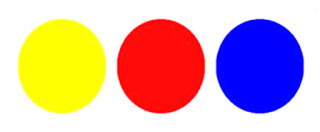 Nazywamy je tak, ponieważ nie można ich otrzymać przez zmieszanie ze sobą innych barw.BARWY POCHODNEIch nazwa informuje nas, że "powstały" z połączenia barw podstawowych.W tym miejscu kochani mamy dla Was zadanie.Weźcie teraz kredki i stwórzcie kolejne kolory.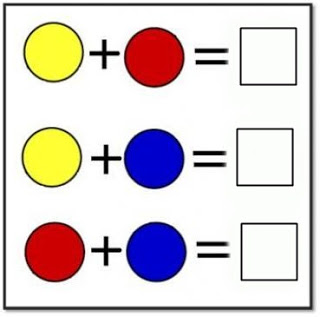 Kolory podstawowe i pochodne są barwami czystymi.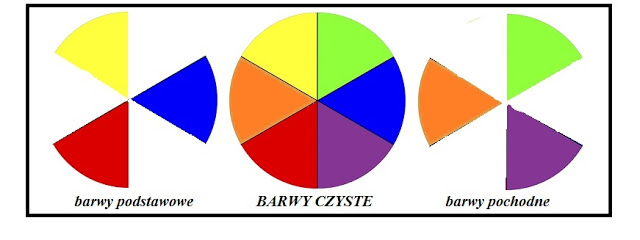 Jak malować – krótki film o barwach – obejrzyj…https://www.youtube.com/watch?v=3nW8Zp1Slo0  Na dziś to wszystko,  życzę milej zabawy. 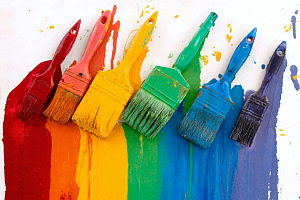 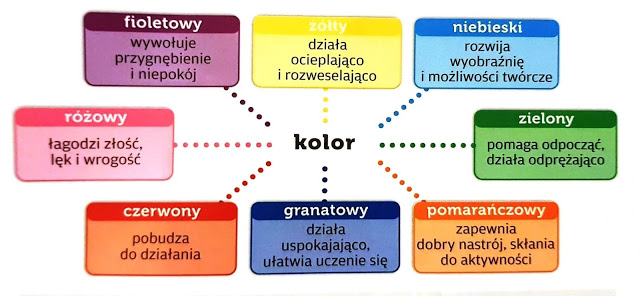 Wpływ kolorów na nasze samopoczucie